                                Методическая разработка     Использование мнемотехники для автоматизации поставленных звуков в                                        работе учителя-логопеда ДОУ  Процесс обучения дошкольников с нарушениями речи требует длительного времени и отнимает много сил, как у ребёнка, так и у логопеда. Постепенно у ребёнка утрачивается интерес к занятиям, теряется мотивация говорить «красиво и правильно». Проблема мотивации – одна из центральных в логопедической работе. Заинтересовать, увлечь и добиваться результата – мечта каждого педагога. Используя традиционные методы исправления речи, я всегда помню о том, что дошкольный возраст – это возраст образных форм сознания, и основными средствами, которыми овладевает ребенок в этом возрасте, являются образные средства: сенсорные эталоны, различные символы, знаки, наглядные модели. Как показали психологические исследования Л.А. Венгера, А.В.Запорожца, одной из основных способностей, складывающихся в дошкольном детстве, является способность к опосредованному решению познавательных   Я согласна с автором статьи журнала «Логопед» Барсуковой Е.Л., что эффективным приёмом работы над звуками на этапе автоматизации является мнемотехника, т.е. техника, облегчающая запоминание и увеличивающая объём памяти путём образования искусственных ассоциаций. Автор этой статьи использует в своей работе такой приём мнемотехники, как мнемодорожки чистоговорок и стихотворений. Не связанные, на первый взгляд, между собой картинки соединяются в сюжет, а сигнальные схематические изображения помогают активизировать мыслительные и мнестические процессы, позволяя ребёнку за несколько минут запомнить и даже рассказать небольшое стихотворение.  Предложенные Барсуковой Е.Л. мнемодорожки стихов я успешно использую на индивидуальных и подгрупповых занятиях по автоматизации звуков, а также, увлёкшись этой идеей и зная, что повторение скороговорок особенно трудно даётся большинству детей, хочу предложить свои варианты мнемодорожек не только чистоговорок и стихов, но и скороговорок.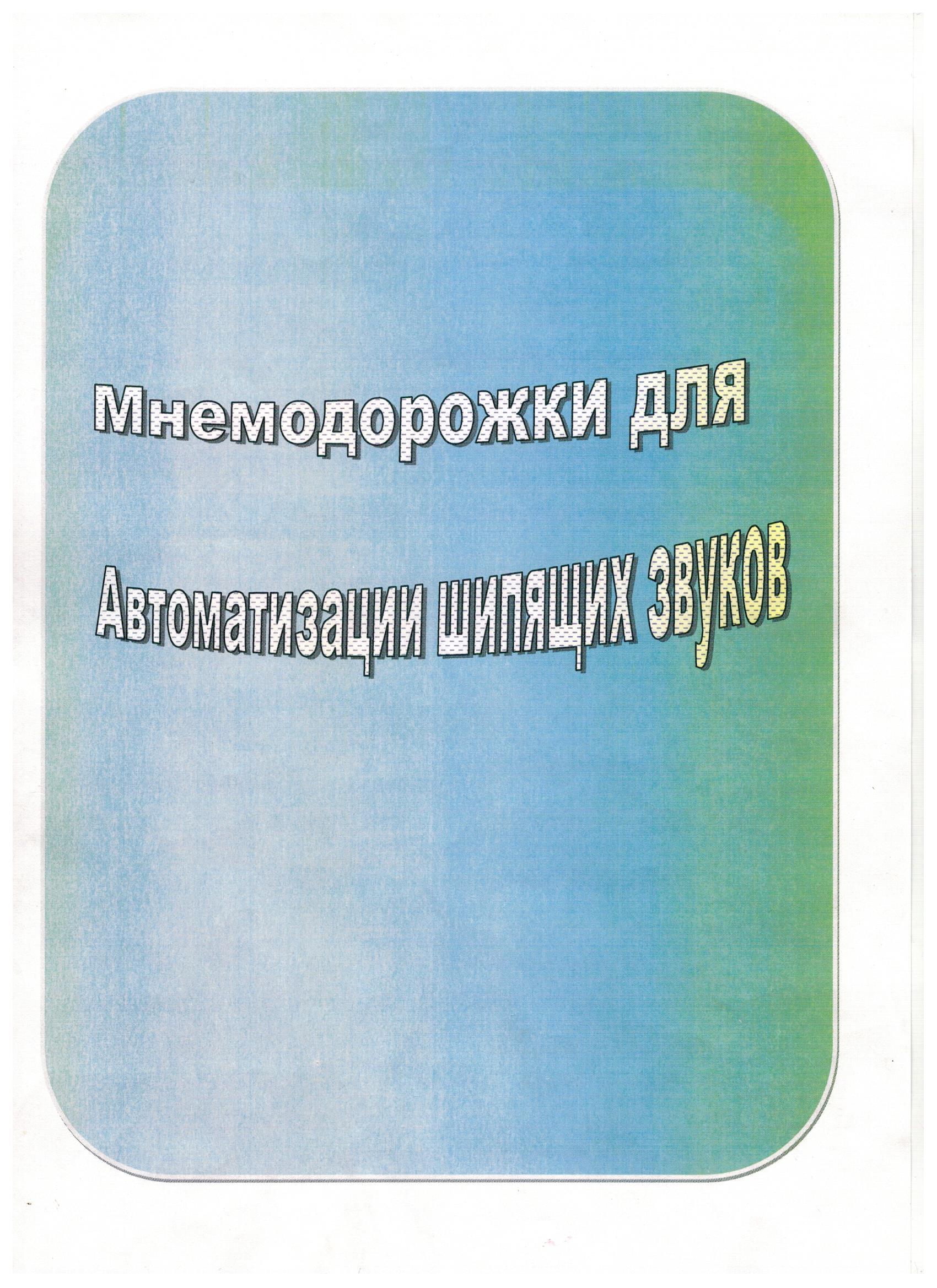 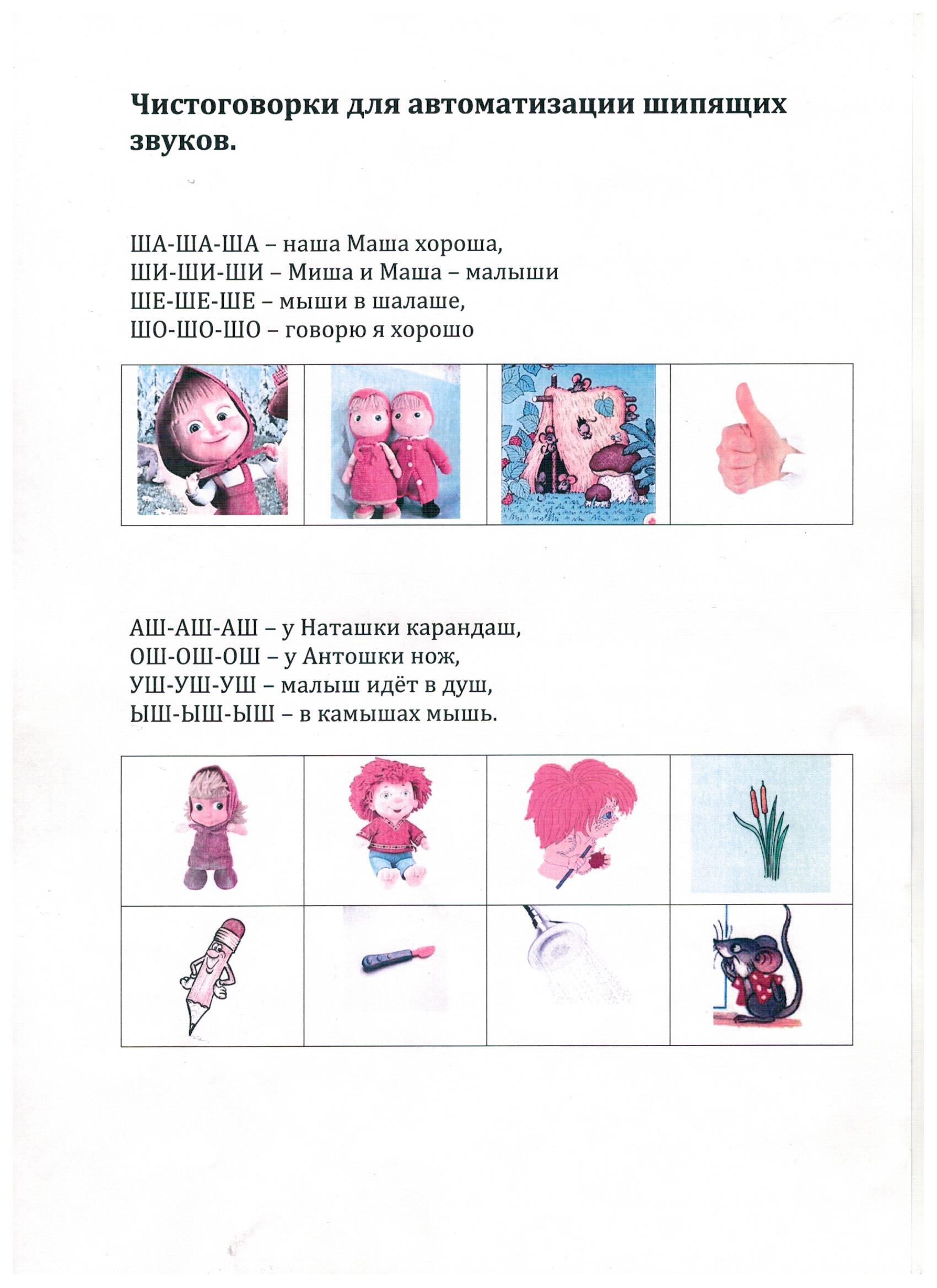 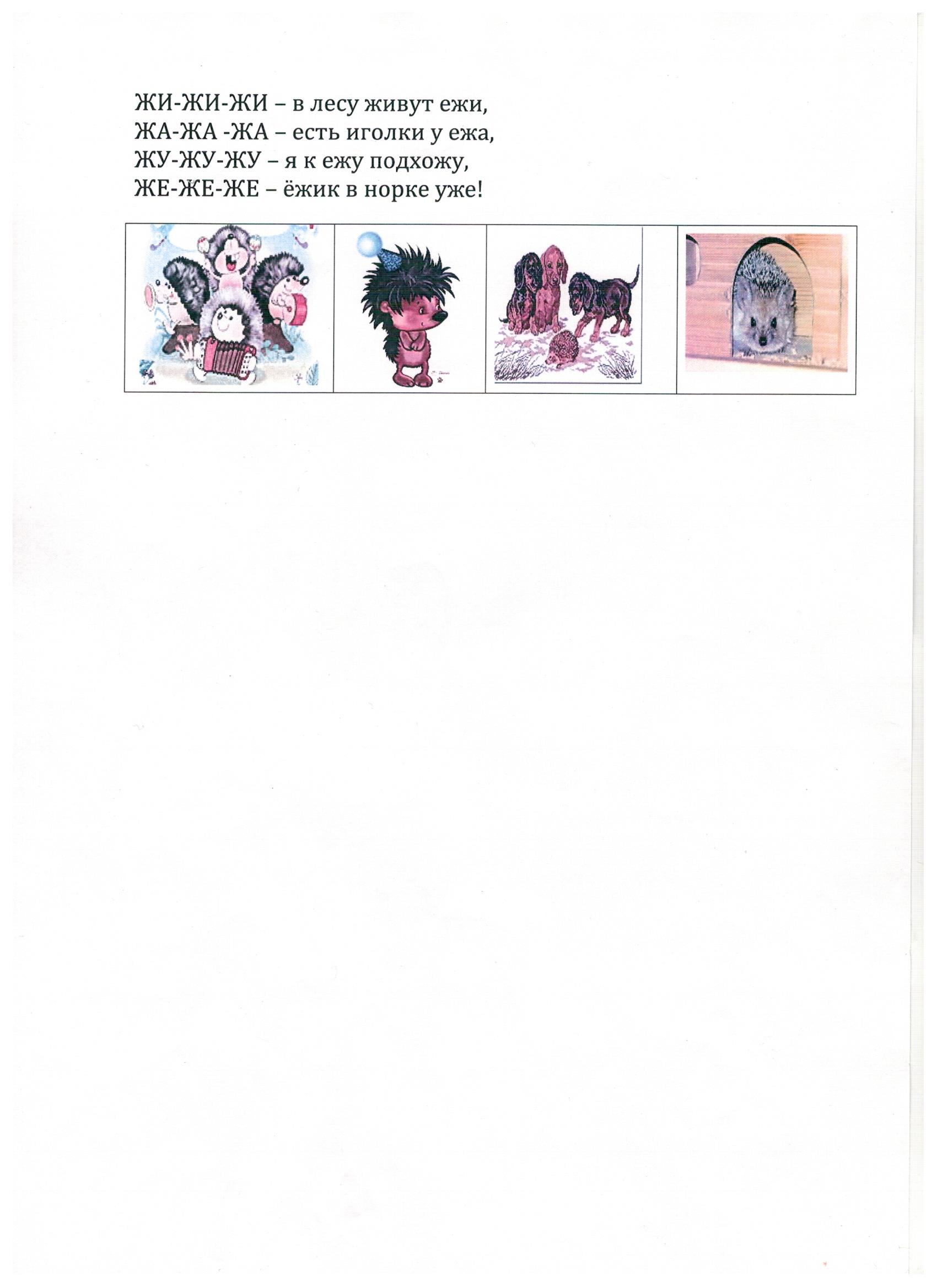 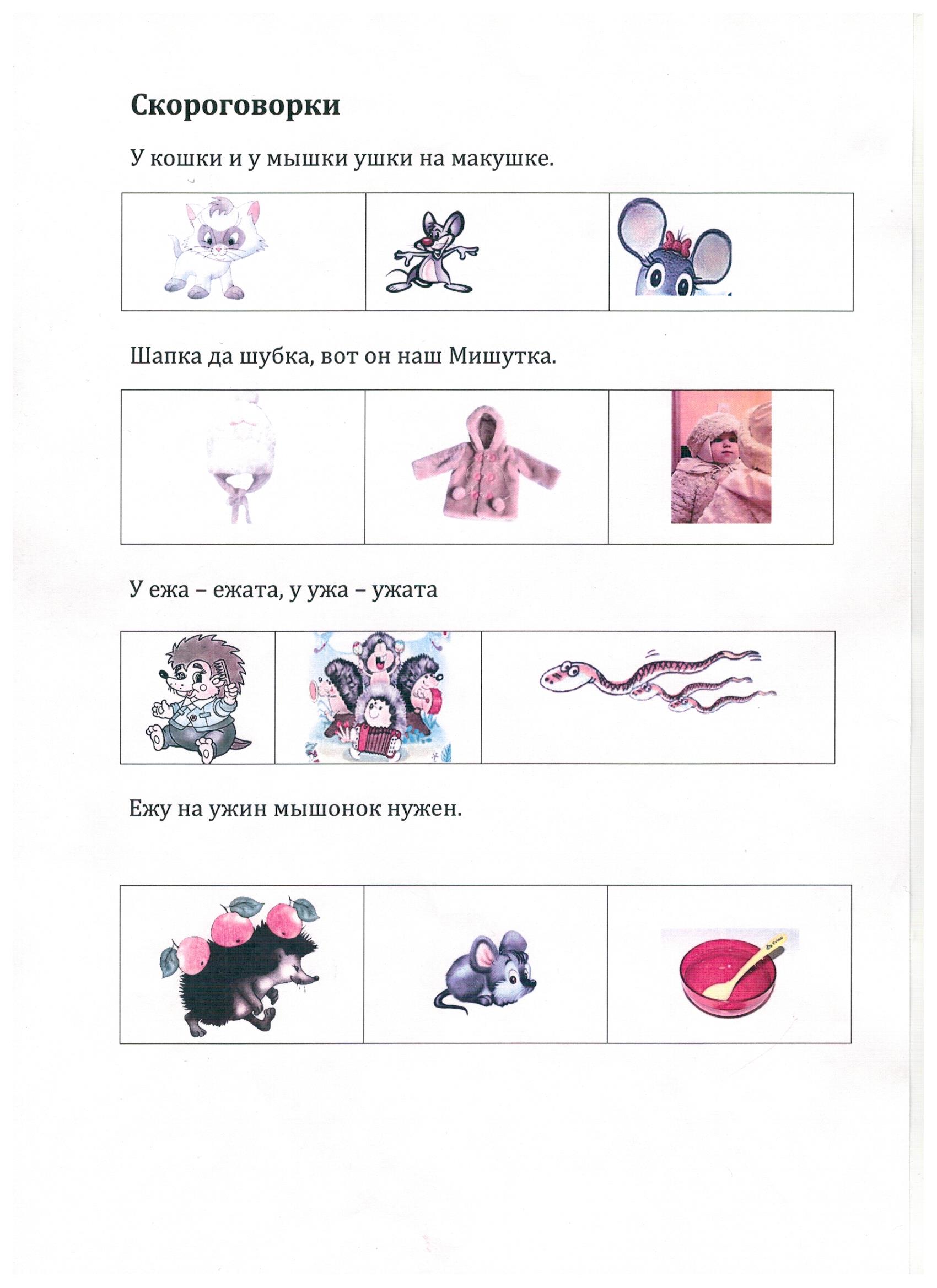 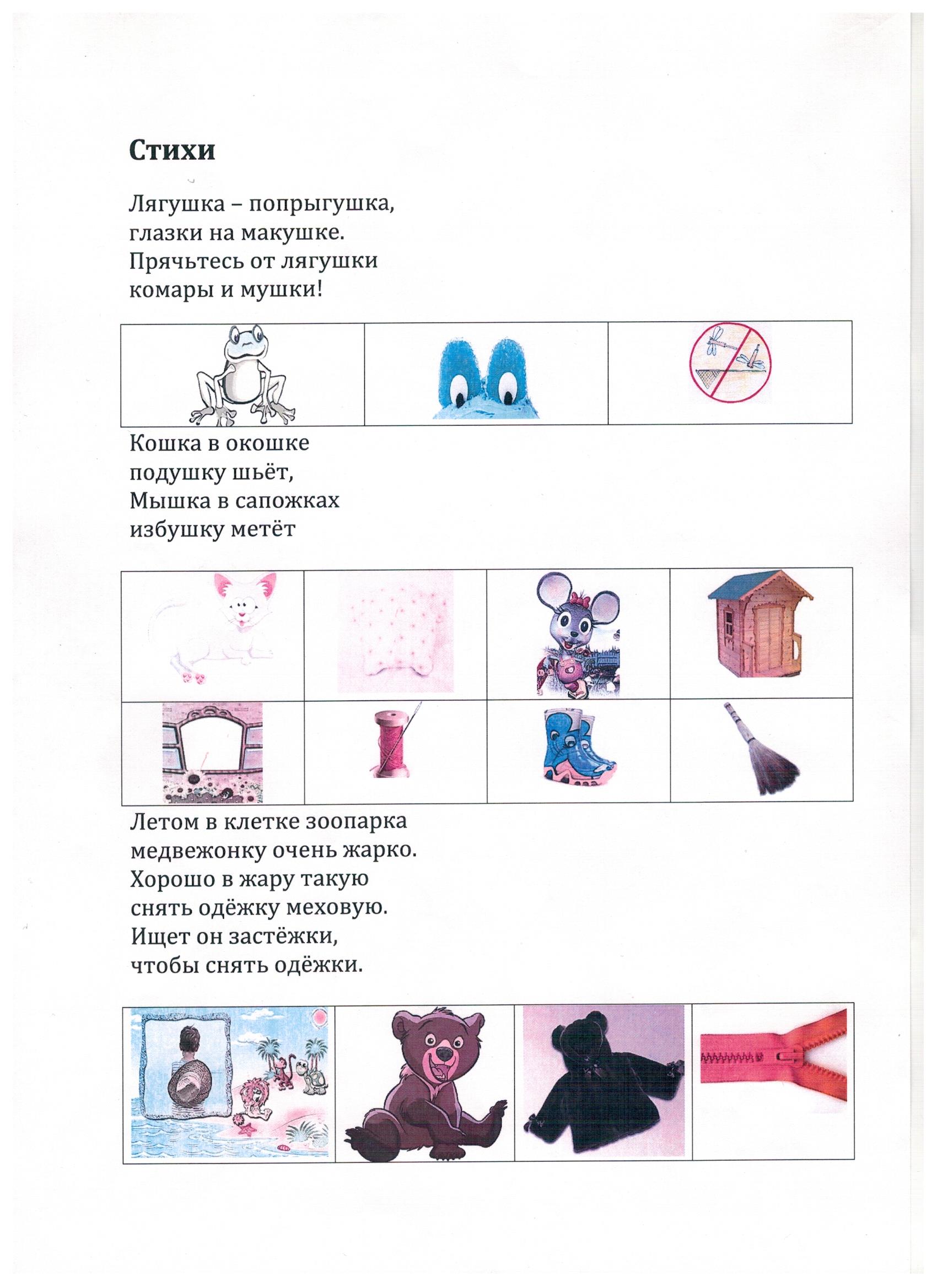 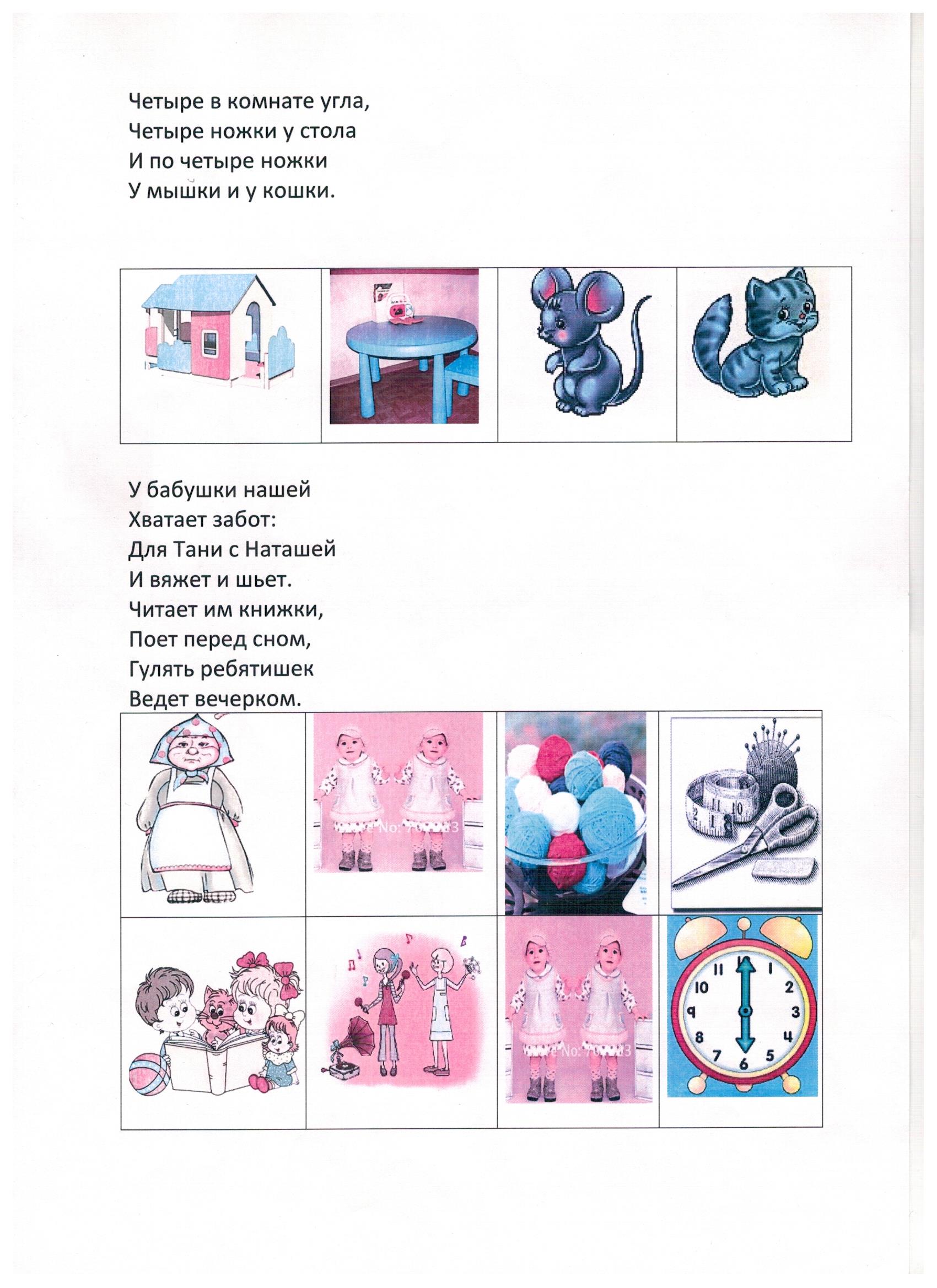 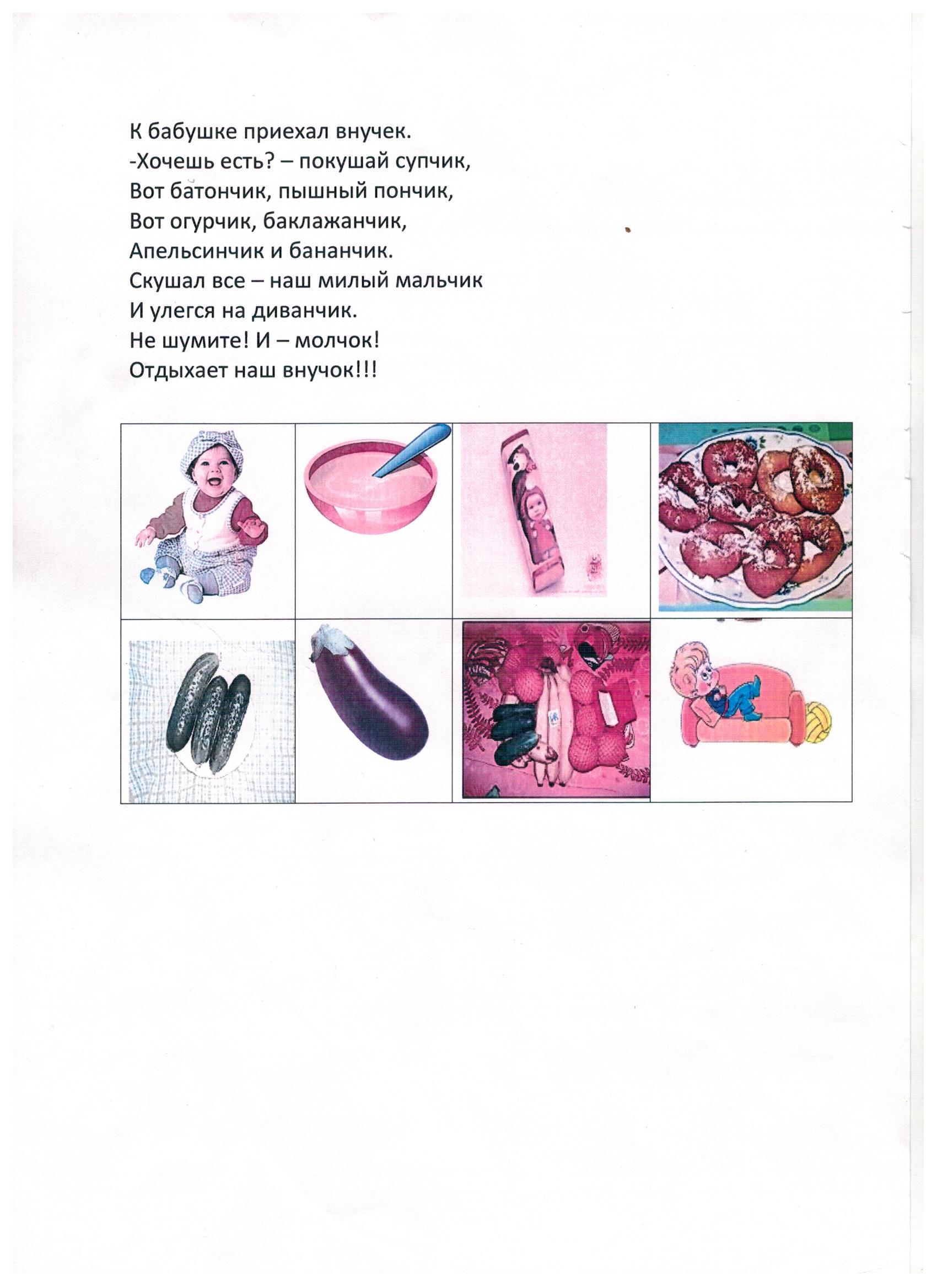 